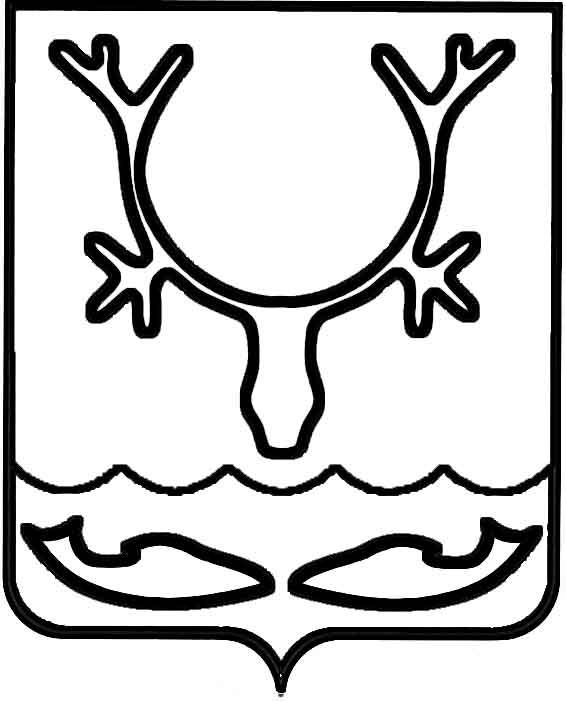 Администрация муниципального образования
"Городской округ "Город Нарьян-Мар"ПОСТАНОВЛЕНИЕВ целях определения готовности теплоэнергетического хозяйства, выявления недостатков с последующим их устранением до начала отопительного сезона 
2020-2021 годов Администрация муниципального образования "Городской округ "Город Нарьян-Мар"П О С Т А Н О В Л Я Е Т:1.	Теплоснабжающим организациям, обеспечивающим подачу тепловой энергии на объекты теплопотребления, расположенные на территории муниципального образования "Городской округ "Город Нарьян-Мар", с 28.08.2020 
по 04.09.2020 приступить к выполнению пробной подачи тепловой энергии потребителям. 2.	Теплоснабжающим организациям и потребителям тепловой энергии в срок 
до 05.09.2020 предоставить информацию о выполнении пункта 1 настоящего постановления в Администрацию муниципального образования "Городской округ "Город Нарьян-Мар".3.	Контроль за исполнением настоящего постановления возложить на первого заместителя главы Администрации МО "Городской округ "Город Нарьян-Мар". 4.	Настоящее постановление вступает в силу со дня его подписания.28.08.2020№600О пробных поставках тепловой энергииИ.о. главы города Нарьян-Мара А.Н. Бережной